.KICK, CROSS, TOUCH, KICK, CROSS, TOUCH, SCUFF, HITCH, STEP OUT, TOUCH, ¼ TURN/STEP FORWARDSTEP, HITCH, TOUCH BACK, HITCH, TOUCH BACK, STEP - ½ TURN, TOUCH SIDE, HITCH, TOUCH SIDEOptional, while doing 7&8, snap fingers to the right side on, bring right hand in toward center of your body on, snap fingers to the right side onHITCH, TRIPLE STEP, ¼ TURN - TRIPLE STEP, ¼ TURN - TRIPLE STEP, ¼ TURN - STEP, HEEL/POINT FORWARDWhen you begin this triple step you are facing 3:00HEEL, FAN, COASTER STEP, HEEL FAN - ¼ TURN, COASTER STEPREPEATI Play Chicken With The Train (Intermediate)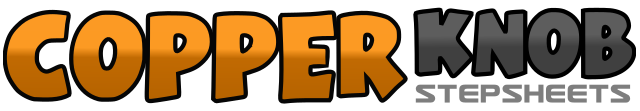 .......Count:32Wall:4Level:Intermediate.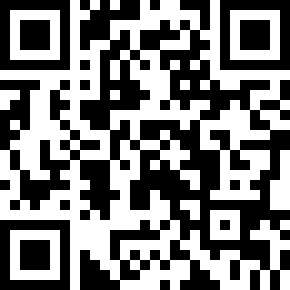 Choreographer:Barry Amato (USA), Guyton Mundy (USA) & Robert Royston (USA)Barry Amato (USA), Guyton Mundy (USA) & Robert Royston (USA)Barry Amato (USA), Guyton Mundy (USA) & Robert Royston (USA)Barry Amato (USA), Guyton Mundy (USA) & Robert Royston (USA)Barry Amato (USA), Guyton Mundy (USA) & Robert Royston (USA).Music:I Play Chicken With the Train - Cowboy TroyI Play Chicken With the Train - Cowboy TroyI Play Chicken With the Train - Cowboy TroyI Play Chicken With the Train - Cowboy TroyI Play Chicken With the Train - Cowboy Troy........1&2Kick the right foot forward, cross right foot over left, touch left foot slightly back and out to the left side3&4Kick the left foot forward, cross left foot over right, touch right foot slightly back and out to the right side5&6Scuff the right heel forward, hitch right foot to left knee, step out the right on right foot so that feet are should width apart7-8Touch left foot next to the right, ¼ turn left on ball of right foot and step forward on left1-2Step forward on right foot, hitch the left foot to the right knee3-4Touch the left foot straight back, hitch the left foot to the right knee5-6Touch the left foot straight back, roll through the ball of the left foot, weighting left foot as you do a ½ turn to the left7-8Touch right foot to right side, hitch right into left knee, touch right foot to right side&1&2Hitch right foot to the left knee, triple step to the right stepping right-left-right (1&2)3&4¼ turn left and triple step to the left stepping left-right-left (you'll end up facing 12:00)5&6¼ turn left and triple step to the right stepping right-left-right (you'll end up facing 9:00)7-8¼ turn left and step on the left foot, tap right heel forward and extend right arm and point forward (you'll end up facing 6:00)1-2Dig right heel on a diagonal to the left, fan right foot from left to right weighting left foot after fan3&4Coaster step stepping back on the right foot, step left foot back together with right foot, step forward on right foot5-6Dig left heel on a diagonal to the right, fan left foot from right to left doing a ¼ turn left and weighting right foot after ¼ turn/ fan7&8Coaster step stepping back on the left foot, step right foot back together with left foot, step forward on left foot